LISTË VERIFIKIMI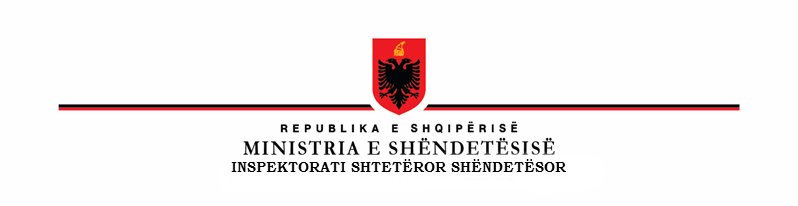 PËR monitorimin e zbatimit të LIGJIT Nr. 9942, datË 26.06.2008 “PËR parandalimin e Çrregullimeve tË shkaktuara nga pamjaftueshmËria e jodit nË organizimin e njeriut”, TË NDRYSHUAR.baza ligjore:	LIGJI 9942, DATË 26.06.2008 “PËR PARANDALIMIN E ÇRREGULLIMEVE TË SHKAKTUARA NGA PAMJAFTUESHMËRIA E JODIT NË ORGANIZMIN E NJERIUT”;LIGJI NR. 54/2013 PËR DISA NDRYSHIME DHE SHTESA NË LIGJIN NR. 9942, DATË 26.6.2008 “ PËR PARANDALIMIN E ÇRREGULLIMEVE TË SHKAKTUARA NGA PAMJAFTUESHMËRIA E JODIT NË ORGANIZMIN E NJERIUT ”;UDHËZIM I PËRBASHKËT I MINISTRISË SË SHËNDETËSISË DHE MINISTRIT TË FINANCAVE NR. 379 DATË 16.06.2009, “ PËR BASHKËPUNIM NË KONTROLLIN E KRIPËS USHQIMORE TË JODIZUAR QË IMPORTOHET PËR KONSUM NJERËZOR E SHTAZOR DHE PËR PËRPUNIMIN NË INDUSTRINË USHQIMORE”.nr.Baza LigjorePyetjePoJo1.Ligji 9942 datë 26.06.2008, neni 5 A është niveli i jodit brenda normave të parashikuara në ligj? (40mg-60mg jod për kg kripë)?	Komente:Komente:Komente:Komente:Komente:2.Ligji 9942 datë 26.06.2008, neni 10/a A është brenda datës së skadencës?Komente:Komente:Komente:Komente:Komente:3.Ligji 9942 datë 26.06.2008, neni 10/b A ka arritur data e skadimit, sipas llojit të fortifikimit?6 muaj nga data e prodhimit për jodurin?12 muaj nga data e prodhimit për jodatin?Komente:Komente:Komente:Komente:Komente:4.Ligji 9942 datë 26.06.2008, neni 10/c A është në përputhje me treguesit cilësorë të përcaktuar në  ligj?Komente:Komente:Komente:Komente:Komente:5.Ligji 9942 datë 26.06.2008, neni 11;Udhëzim nr 301 datë 15.05.20019.A është produkti i ambalazhuar në mënyrë që të mos mundësojë depërtimin e dritës së diellit apo futjen e lëndëve të huaja?	Komente:Komente:Komente:Komente:Komente:6.Ligji 9942 datë 26.06.2008, neni 10/b.A është e shkruajtur qartësisht në ambalazhin e kripës së importuar data e prodhimit dhe data e skadimit? 	Komente:Komente:Komente:Komente:Komente:7.Ligji 9942 datë 26.06.2008, neni 11/1.A është e shkruar në etiketë termi “Kripë e Jodizuar?Komente:Komente:Komente:Komente:Komente:8.Ligji 9942 datë 26.06.2008, neni 11/2A përmban etiketa datën e skadencës sipas llojit të fortifikimit?Komente:Komente:Komente:Komente:Komente:9.Ligji 9942 datë 26.06.2008, neni 12A ka raport analizë nga vendi i origjinës për kripën e importuar?Komente:Komente:Komente:Komente:Komente:10.Ligji 9942 datë 26.06.2008, neni 12A ka raport analizë të produktit përfundimtar për kripën e prodhuar në vend? 	Komente:Komente:Komente:Komente:Komente:11.Ligji 9942 datë 26.06.2008, neni 10;Udhëzim nr 301 datë 15.05.20019.A transportohet kripa në mjete dhe kontenierë të përshtatshëm dhe të pastër që ruajnë paprekshmërinë e ambalazhit të jashtëm të produktit? 	Komente:Komente:Komente:Komente:Komente: